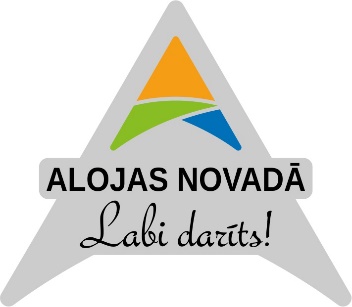 PIETEIKUMSAlojas novada Uzņēmēju diena 20172017.gada 22.aprīlisAlojas Sporta halle, Ausekļa iela 1, AlojaRīkotājs:Alojas novada domeApliecinu dalību izstādē un piekrītu tās dalības noteikumiem (pielikums Nr.1.), kurus esmu saņēmis un ar tiem iepazinies:Vārds, uzvārds: …………………………………     Datums: 2017. gada ……..……………		Aizpildītu pieteikumu nosūtīt elektroniski uz e-pastu: zane.lapsane.celma@aloja.lv  līdz 2017. gada 10. aprīlim						Pielikums Nr.1. PieteikumamDalības noteikumi izstādēAlojas novada Uzņēmēju diena 2017 2017. gada 22. aprīlisIzstāde notiek Alojas vidusskolas Sporta hallē, Ausekļa ielā 1, Alojā.Izstādes darba laiks 22. aprīlī no plkst.10:00 - 15:00, dalībniekiem savās ekspozīcijās jābūt no plkst.9:30.Izstādes ekspozīcijas uzstādīšana 21. aprīlī no plkst.15:30 - 18:00 un 22. aprīlī no plkst. 8:30- 9:30.Izstādes dalībnieks nodrošina stenda/eksponātu uzturēšanu  līdz izstādes noslēgumam plkst.15.00.Dalībnieks nav tiesīgs pieslēgties elektrības padeves ligzdām patstāvīgi. Tas iespējams tikai ar Organizatora atbildīgās personas  palīdzību, kurš noteiks precīzās izvadu ligzdas un jaudas pieļaujamību. Izstādes laikā dalībniekiem jāuzturas savos stendos, un šajā laikā dalībnieks uzņemas pilnu atbildību par savu ekspozīciju.Ja dalībnieks vēlas atsaukt savu dalību izstādē, par to jāpaziņo vismaz 5 darba dienas iepriekš, zvanot Alojas novada domes komercdarbības speciālistei Zane Lapšānei-Celmai tel. 25749131.Dalībnieks pats atbild par savas ekspozīcijas drošību. Stendi tiek demontēti 22.04.2017. no plkst. 15:00 pēc izstādes slēgšanas.Dalībnieks iegūst izstādes dalībnieka tiesības tikai pēc pieteikuma iesniegšanas.Dalība izstādē ir bez maksas.INFORMĀCIJA PAR UZŅĒMUMU INFORMĀCIJA PAR UZŅĒMUMU INFORMĀCIJA PAR UZŅĒMUMU Uzņēmuma/biedrības  nosaukums:Uzņēmuma/biedrības  nosaukums:Tālrunis:Reģ.Nr:Reģ.Nr:Fakss:Uzņēmuma/ biedrības adrese:Uzņēmuma/ biedrības adrese:E-pasts:Uzņēmējdarbības/ biedrības darbības  veids:Uzņēmējdarbības/ biedrības darbības  veids:www:Atbildīgā persona izstādē:Tālr:E-pasts:Izstādē piedāvātās produkcijas (sortiments)/pakalpojums 22. aprīlī Produkcijas/pakalpojuma izcelsmes valsts-	Vai vēlaties veikt amatu prasmes demonstrāciju – kādu?-	Vai vēlaties veikt sava produkta vai pakalpojuma demonstrāciju vai prezentāciju uz skatuves?Ja ir savs stends, lūdzu atzīmēt ar „+”, ja nav, tad ar „-”:Ja nepieciešams elektrības pieslēgums jā/nēNepieciešamās izstādes – tirdzniecības vietas izmērs metrosJa nepieciešami  galdi un/vai krēsli, lūdzu norādīt cik (nodrošināsim, ja būs iespējams)Vai vēlaties piedalīties tehnikas parādē 22. aprīlī plkst.9:00 Alojā? jā /nē Vai vēlaties piedalīties  tikai  parādē (no Jūras-Čakstes ielas krustojuma līdz autobusa pieturai Valmieras ielā)? jā/ nē (norādīt tehnikas vienību skaitu) Vai vēlaties piedalīties  parādē un demonstrēt tehniku Alojas autoostā līdz 11:00? jā/nē (norādīt tehnikas vienību skaitu)